Главе местной администрации внутригородскогомуниципального образованиягорода федерального значенияСанкт-ПетербургаМО СветлановскоеКузьмину С.С.пр. Тореза, д. 35, корп. 2,Санкт-Петербург, 194223Уважаемый Сергей Сергеевич!	Рассмотрев обращение внутригородского муниципального образования города федерального значения Санкт-Петербурга МО Светлановское, по вопросу организации одностороннего движения на Раздельной ул. вдоль д. 40, корп. 7 по пр. Тореза, Санкт-Петербургское государственное казенное учреждение «Дирекция по организации дорожного движения                  Санкт-Петербурга» (далее – СПб ГКУ «ДОДД») сообщает следующее:	По результатам транспортного обследования, проведенного специалистами СПб ГКУ «ДОДД», с учетом параметров проезжей части (ширины, количества полос для движения) и показателей дорожного движения (значений интенсивностей транспортных потоков), а также результатов проведенного голосования местных жителей, принято решение  о целесообразности организации одностороннего движения на Раздельной ул. от пр. Тореза до ул. Орбели.	Силами специалистов СПб ГКУ «ДОДД» будет разработана                           и направлена на согласование в Управление ГИБДД ГУ МВД России                        по Санкт-Петербургу и Ленинградской области и Санкт-Петербургское государственное казенное учреждение «Центр комплексного благоустройства» схема расстановки технических средств организации дорожного движения, которая будет являться неотъемлемой частью проекта организации дорожного движения объекта: ДОПРЗ1 в Санкт-Петербурге «Раздельная ул.».	При условии получения необходимых согласований реализация схемы       по указанному адресу будет включена в план работ СПб ГКУ «ДОДД»         на будущие периоды. Сроки реализации будут определены исходя                из наличия финансирования.Начальник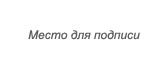 отдела организации дорожного движения                                                                  А.В. ЯковлеваБалашов А.Ю.						Тел.: 241-25-66Дорога общего пользования регионального значения.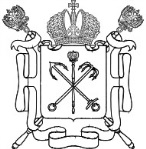 САНКТ-ПЕТЕРБУРГСКОЕ ГОСУДАРСТВЕННОЕ КАЗЕННОЕ УЧРЕЖДЕНИЕ«ДИРЕКЦИЯ ПО ОРГАНИЗАЦИИ ДОРОЖНОГО ДВИЖЕНИЯ САНКТ-ПЕТЕРБУРГА»192019, Санкт-Петербург, Хрустальная ул.  д. 22, литер БТелефон (812) 241-2572, (812) 241-2586; Факс (812) 241-2571, (812) 241-2567http://www.gudodd.ruinfo@gudodd.ruОКПО 53247054    ОКОГУ 2300234    ОГРН 1037800052180ИНН/КПП 7801145804/781101001№01-10564/21-0-0 от 05.10.2021САНКТ-ПЕТЕРБУРГСКОЕ ГОСУДАРСТВЕННОЕ КАЗЕННОЕ УЧРЕЖДЕНИЕ«ДИРЕКЦИЯ ПО ОРГАНИЗАЦИИ ДОРОЖНОГО ДВИЖЕНИЯ САНКТ-ПЕТЕРБУРГА»192019, Санкт-Петербург, Хрустальная ул.  д. 22, литер БТелефон (812) 241-2572, (812) 241-2586; Факс (812) 241-2571, (812) 241-2567http://www.gudodd.ruinfo@gudodd.ruОКПО 53247054    ОКОГУ 2300234    ОГРН 1037800052180ИНН/КПП 7801145804/781101001№01-10564/21-0-0 от 05.10.2021САНКТ-ПЕТЕРБУРГСКОЕ ГОСУДАРСТВЕННОЕ КАЗЕННОЕ УЧРЕЖДЕНИЕ«ДИРЕКЦИЯ ПО ОРГАНИЗАЦИИ ДОРОЖНОГО ДВИЖЕНИЯ САНКТ-ПЕТЕРБУРГА»192019, Санкт-Петербург, Хрустальная ул.  д. 22, литер БТелефон (812) 241-2572, (812) 241-2586; Факс (812) 241-2571, (812) 241-2567http://www.gudodd.ruinfo@gudodd.ruОКПО 53247054    ОКОГУ 2300234    ОГРН 1037800052180ИНН/КПП 7801145804/781101001№01-10564/21-0-0 от 05.10.2021САНКТ-ПЕТЕРБУРГСКОЕ ГОСУДАРСТВЕННОЕ КАЗЕННОЕ УЧРЕЖДЕНИЕ«ДИРЕКЦИЯ ПО ОРГАНИЗАЦИИ ДОРОЖНОГО ДВИЖЕНИЯ САНКТ-ПЕТЕРБУРГА»192019, Санкт-Петербург, Хрустальная ул.  д. 22, литер БТелефон (812) 241-2572, (812) 241-2586; Факс (812) 241-2571, (812) 241-2567http://www.gudodd.ruinfo@gudodd.ruОКПО 53247054    ОКОГУ 2300234    ОГРН 1037800052180ИНН/КПП 7801145804/781101001№01-10564/21-0-0 от 05.10.2021На №785-Аот16.08.2021